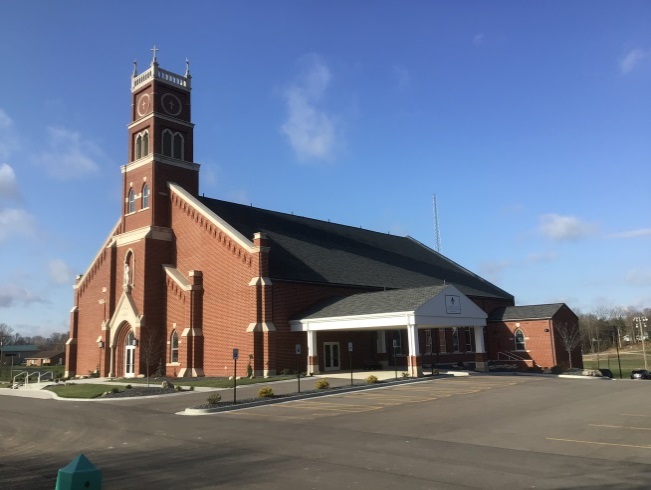 St Mary Parish 2021-2022 Religious Education Calendar Class Times: Middle School:  6:00 - 7:00 & High school:  7:15 – 8:15September 15First Class – Opening Mass @6:00  September 22Class – September 29Class – October 6Class – October 13Class - October 20No Class – Fall BreakOctober 27Class – November 3Class – November 10Class – November 17Class - November 24No Class – Thanksgiving BreakDecember 1Class – December 8Immaculate Conception - Mass  @6:00December 15Class – December 22 & 29No Class – Christmas BreakJanuary 5Class - January 12Class  - January 19Class – January 26Class – February 2Class – February 9Class - February 16Class - February 23Class  -March 2No class – Ash Wednesday  Attend mass with familyMarch 9Class – March 16Class March 23Last Class – March 26 – 30Spring BreakIf your child is not able to attend a Wednesday evening session                         please call 482-7041 and leave a message.Thank You